Bellevue Association of Educational Office Professionals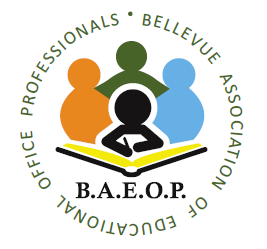 BAEOP Special Service AwardGUIDELINESThe nominee must have demonstrated exceptional dedication to BAEOP and its members through service and leadership.A sponsor may nominate only one member per year.One (1) copy of the application must be submitted electronically to the Awards Chairperson by April 19th at 11:59pm.Applications that do not follow the guidelines, may be disqualified.Sponsor must submit one (1) letter of endorsement for nominee (letter should be limited to 200 words or less).  The sponsor does not need to be a BAEOP member.Awards committee is made up of a panel of judges consisting of BAEOP members.  All nominees and the sponsors will be notified immediately, once the committee makes its decision.Only one Special Service Award will be given annually and the winner will be recognized at the Year End General Membership meeting.  ELIGIBILITYNominee must be a current BAEOP member in good standing, currently working for Bellevue School District. Nominee must have held BAEOP membership for a minimum of two (2) consecutive years at the time of nominations.Nominees may not have previously received an award in the same category.CRITERIA FOR JUDGINGRecommendation of sponsoring member/individual	10%Education, PSP Certification and in-service training completed 	20%Membership / leadership roles in association	30%Work Experience (in field of education)	10%Letters of endorsement (maximum of 3)	30%CATEGORIESNo more than one member will be recognized each year.  Individuals may be currently working for Bellevue School District, but must meet the guidelines stated above. Email the completed Nomination Form and Letter of Endorsement by 11:59pm on April 19th to:Roopa BansalTyee Middle Schoolbansalr@bsd405.orgBellevue Association of Educational Office ProfessionalsNOMINATION FORMBAEOP Special Service Award(To be completed by person nominating the candidate)PLEASE TYPE OR PRINT LEGIBLYName of Candidate	School or Department ________________________________ Email	Title of job position	  Phone	Years employed by BSD (optional)		Years member of BAEOP (optional)	(If unsure of this information, you may contact the Co-President or Membership Chair)No more than one individual will be recognized for this award each year:Basis for selection of nominee:  In the space provided below, please list appropriate information that pertains to the following categories:  professional growth, professional association participation, leadership, interpersonal relationships and professionalism. This may be a general list with more details in your letter. Details of why you have chosen to nominate this member will be presented in your Letter of Endorsement. (which should be limited to less than 200 words).Name of Person nominating this candidate (Print)	Signature of Person nominating this candidate	Position		School/Department	Date	